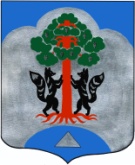 АДМИНИСТРАЦИЯМО СОСНОВСКОЕ СЕЛЬСКОЕ ПОСЕЛЕНИЕМО ПРИОЗЕРСКИЙ МУНИЦИПАЛЬНЫЙ РАЙОНЛЕНИНГРАДСКОЙ ОБЛАСТИПОСТАНОВЛЕНИЕ13 июня 2019 года № 272В соответствии с постановлением администрации МО Сосновское сельское поселение от 08.02.2018г № 202 « О попечительском (наблюдательном) совете по вопросам похоронного дела в МО Сосновское сельское поселение МО Приозерский муниципальный район Ленинградской области» Администрация МО Сосновское сельское поселение МО Приозерский муниципальный район Ленинградской области ПОСТАНОВЛЯЕТ: Утвердить состав попечительского (наблюдательного) совета по вопросам похоронного дела в МО Сосновское сельское поселение МО Приозерского района Ленинградской области (далее – Совет), согласно приложения 1.Настоящее распоряжение подлежит опубликованию в средствах массовой информации и на сайте муниципального образования Сосновское сельское поселение.Контроль исполнения настоящего постановления возложить на заместителя главы администрации Евтееву М.А..     Глава администрации МО Сосновское сельское поселение                                                             С.М. МиничРазослано: дело – 2Приложение №1 к постановлению от 13 июня  2019 года.   Состав попечительского (наблюдательного) Совета по вопросам похоронного дела МО Сосновское сельское поселение МО Приозерский муниципальный район Ленинградской областиПредседатель Совета  - заместитель главы администрации Евтеева М.А.Заместитель председателя – начальник сектора по управлению муниципальным имуществом Вебер М. А.Члены Совета – генеральный директор МКУ «Сосновская Служба Заказчика» Ульянова Т.А.                              депутат МО Сосновское сельское поселение  Никитченко  Л.А.                             депутат МО Сосновское сельское поселение Мясникова С.П.Секретарь Совета специалист МКУ «Сосновская Служба Заказчика» Акимова А.Д.             Об утверждении состава  попечительского (наблюдательного) совета  по вопросам похоронного дела в МО Сосновское сельское поселение 